Indicator 7: Early Childhood OutcomesPercent of children with IEPs who demonstrate improved:Positive social-emotional skills (including social relationships)Acquisition and use of knowledge and skills (including early language/ communication and early literacy)Use of appropriate behaviors to meet needs 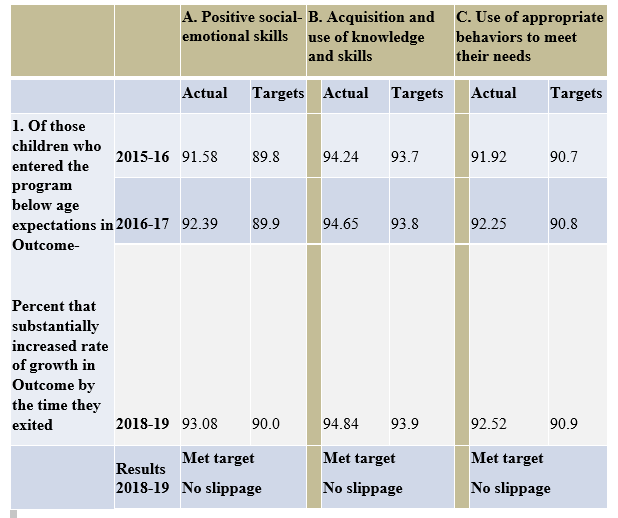 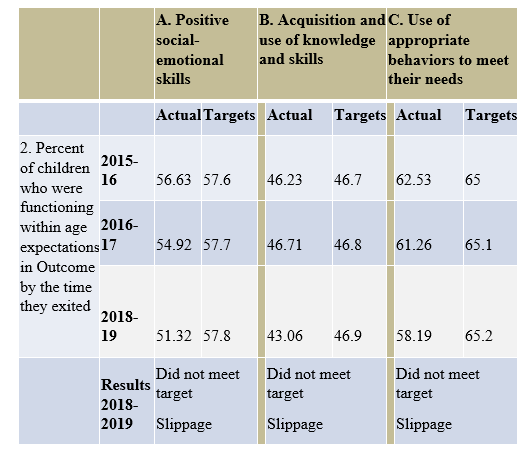 Data are from the 2018-2019 school year.1. Social-emotional skillsa. Of those children who entered the program below age expectations in Outcome, the percent that substantially increased rate of growth in Outcome by the time they exited.State Target:  90.0State Data: 93.08Met Target; No Slippageb. Percent of children who were functioning within age expectations in Outcome by the time they exited.State Target:  57.8%State Data:  51.32%Did not meet target; Slippage2. Acquisition and use of knowledge and skillsa. Of those children who entered the program below age expectations in Outcome, the percent that substantially increased rate of growth in Outcome by the time they exited.State Target: 90.9State Data: 94.84Met Target; No Slippageb. Percent of children who were functioning within age expectations in Outcome by the time they exited.State Target: 46.9%State Data:  43.06%Did not meet target; Slippage3. Use of appropriate behaviors to meet needsa. Of those children who entered the program below age expectations in Outcome, the percent that substantially increased rate of growth in Outcome by the time they exited.State Target:  90.8State Data: 92.52Met Target; No Slippageb. Percent of children who were functioning within age expectations in Outcome by the time they exited.State Target: 65.2%	State Data:  58.19%Did not meet target; Slippage*This is preliminary data and will be reviewed and confirmed by the Virginia Department of Education (VDOE) and Office of Special Education Programs